NOM :   …………………………………………………… PRENOM :  ..…………………………………………….Date de naissance : …………………………………………………………………………………………….Email :   ………………………………………………………………………………………………………...... Inscription en :     Licence      Master 1 Master 2 Doctorat UFR d’origine : 	Numéro d’étudiant : …………………………………………………………………………………………….Nom du Directeur de Recherche ou Directeur d’UFR : 	Université d’accueil : 	Quels cours proposez-vous en équivalence avec l’accord de votre directeur de recherche : Semestre 1 :        Semestre 2 :        Date : ____ / _____ / 20_____                                                                                                                            Signature du Directeur de Recherche ou du coordinateur pédagogique :NB : Ce document n’est pas valable sans signature et cachet.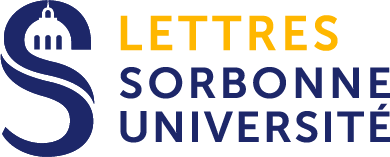 PROGRAMME D’ECHANGES INTERNATIONAUX 
ETUDIANTS PARTANT DANS LE CADRE D’UNE CONVENTIONCONTRAT D’ETUDES 
ANNEE 20  - 20 Direction des Relations 
Internationales 
conventions2.ri@paris-sorbonne.fr 
01 40 46 32 08PROGRAMME D’ECHANGES INTERNATIONAUX 
ETUDIANTS PARTANT DANS LE CADRE D’UNE CONVENTIONCONTRAT D’ETUDES 
ANNEE 20  - 20 CODECOURS DE SORBONNE UNIVERSITE - FACULTE DES LETTRES- A VALIDERCOURS CORRESPONDANTS SUIVIS DANS L’UNIVERSITE D’ACCUEILCODECOURS DE SORBONNE UNIVERSITE - FACULTE DES LETTRES - A VALIDERCOURS CORRESPONDANTS SUIVIS DANS L’UNIVERSITE D’ACCUEIL